Le A à Z d’une création et d’une production THÉÂTRALECollaboration entre le BEF, le TCM et la DSFM pour les écoles des Programmes français et d’immersion française et la communauté de la francophonie manitobaineHoraire (gabarit)	Année : 	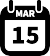 La personne responsable de la régie planifie et distribue l’horaire à l’équipe. Il est recommandé de :planifier à rebours à partir des représentations publiques;prévoir d’une à deux heures de répétition par minute de texte;cibler les scènes à travailler dans l’horaire en fonction des disponibilités des interprètes;visiter chaque scène au moins deux fois avant les enchaînements.Titre de la pièce : 	École ou troupe de théâtre : 	LundiMardiMercrediJeudiVendrediMois :Mois :Mois :Mois :Mois :Date : Heure :À l’horaire :Mois :Mois :Mois :Mois :Mois :Date : Heure :À l’horaire :